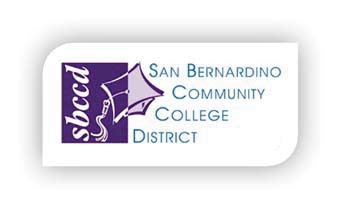 District Strategic Planning Committee Meeting MinutesDate: October 9, 2015Time: 11:00 AM – 12:30 PMLocation: PDC-104District Strategic Planning Committee Meeting MinutesDate: October 9, 2015Time: 11:00 AM – 12:30 PMLocation: PDC-104District Strategic Planning Committee Meeting MinutesDate: October 9, 2015Time: 11:00 AM – 12:30 PMLocation: PDC-104District Strategic Planning Committee Meeting MinutesDate: October 9, 2015Time: 11:00 AM – 12:30 PMLocation: PDC-104District Strategic Planning Committee Meeting MinutesDate: October 9, 2015Time: 11:00 AM – 12:30 PMLocation: PDC-104District Strategic Planning Committee Meeting MinutesDate: October 9, 2015Time: 11:00 AM – 12:30 PMLocation: PDC-104District Strategic Planning Committee Meeting MinutesDate: October 9, 2015Time: 11:00 AM – 12:30 PMLocation: PDC-104Committee MembersPPPPDenise Allen HoytCarol JonesGinger SutphinLaura GowenDonna HoffmannNNNNNBarbara NicholsKeith WurtzLillian VasquezDean PapasPavel BratulinBarbara NicholsKeith WurtzLillian VasquezDean PapasPavel BratulinBarbara NicholsKeith WurtzLillian VasquezDean PapasPavel BratulinYYNYYBruce BaronJames SmithGlen KuckDeanna KrehbielRania HamdyBruce BaronJames SmithGlen KuckDeanna KrehbielRania HamdyNYYYYJose TorresLisa NormanCheryl MarshallGloria FisherYYYNCommittee ChargeDevelop a District Strategic Plan that meets the following requirements: Aligns with the colleges’ educational plans and serves as a guide for planning at the college level, supports the colleges’ educational/strategic plans, incorporates the Board Imperatives, provides for sufficient input from major constituency groups, and balances strategic scope with measurable objectives/outcomes.Committee ChargeDevelop a District Strategic Plan that meets the following requirements: Aligns with the colleges’ educational plans and serves as a guide for planning at the college level, supports the colleges’ educational/strategic plans, incorporates the Board Imperatives, provides for sufficient input from major constituency groups, and balances strategic scope with measurable objectives/outcomes.Committee ChargeDevelop a District Strategic Plan that meets the following requirements: Aligns with the colleges’ educational plans and serves as a guide for planning at the college level, supports the colleges’ educational/strategic plans, incorporates the Board Imperatives, provides for sufficient input from major constituency groups, and balances strategic scope with measurable objectives/outcomes.Committee ChargeDevelop a District Strategic Plan that meets the following requirements: Aligns with the colleges’ educational plans and serves as a guide for planning at the college level, supports the colleges’ educational/strategic plans, incorporates the Board Imperatives, provides for sufficient input from major constituency groups, and balances strategic scope with measurable objectives/outcomes.Committee ChargeDevelop a District Strategic Plan that meets the following requirements: Aligns with the colleges’ educational plans and serves as a guide for planning at the college level, supports the colleges’ educational/strategic plans, incorporates the Board Imperatives, provides for sufficient input from major constituency groups, and balances strategic scope with measurable objectives/outcomes.Committee ChargeDevelop a District Strategic Plan that meets the following requirements: Aligns with the colleges’ educational plans and serves as a guide for planning at the college level, supports the colleges’ educational/strategic plans, incorporates the Board Imperatives, provides for sufficient input from major constituency groups, and balances strategic scope with measurable objectives/outcomes.Committee ChargeDevelop a District Strategic Plan that meets the following requirements: Aligns with the colleges’ educational plans and serves as a guide for planning at the college level, supports the colleges’ educational/strategic plans, incorporates the Board Imperatives, provides for sufficient input from major constituency groups, and balances strategic scope with measurable objectives/outcomes.Committee ChargeDevelop a District Strategic Plan that meets the following requirements: Aligns with the colleges’ educational plans and serves as a guide for planning at the college level, supports the colleges’ educational/strategic plans, incorporates the Board Imperatives, provides for sufficient input from major constituency groups, and balances strategic scope with measurable objectives/outcomes.Committee ChargeDevelop a District Strategic Plan that meets the following requirements: Aligns with the colleges’ educational plans and serves as a guide for planning at the college level, supports the colleges’ educational/strategic plans, incorporates the Board Imperatives, provides for sufficient input from major constituency groups, and balances strategic scope with measurable objectives/outcomes.Committee ChargeDevelop a District Strategic Plan that meets the following requirements: Aligns with the colleges’ educational plans and serves as a guide for planning at the college level, supports the colleges’ educational/strategic plans, incorporates the Board Imperatives, provides for sufficient input from major constituency groups, and balances strategic scope with measurable objectives/outcomes.Committee ChargeDevelop a District Strategic Plan that meets the following requirements: Aligns with the colleges’ educational plans and serves as a guide for planning at the college level, supports the colleges’ educational/strategic plans, incorporates the Board Imperatives, provides for sufficient input from major constituency groups, and balances strategic scope with measurable objectives/outcomes.TOPICTOPICTOPICDISUCUSSIONDISUCUSSIONDISUCUSSIONDISUCUSSIONFURTHER ACTIONFURTHER ACTIONFURTHER ACTIONFURTHER ACTIONReview the minutes from April 24, 2015 (5 minutes)Review the minutes from April 24, 2015 (5 minutes)Review the minutes from April 24, 2015 (5 minutes)The minutes were approved as written.The minutes were approved as written.The minutes were approved as written.The minutes were approved as written.Review the DSPC Norms (5 minutes)Review the DSPC Norms (5 minutes)Review the DSPC Norms (5 minutes)Committee members commented that the norms were important and that it would be helpful to share as a best practice.  A suggested new norm was to help facilitate the participation of all members at each meeting.Committee members commented that the norms were important and that it would be helpful to share as a best practice.  A suggested new norm was to help facilitate the participation of all members at each meeting.Committee members commented that the norms were important and that it would be helpful to share as a best practice.  A suggested new norm was to help facilitate the participation of all members at each meeting.Committee members commented that the norms were important and that it would be helpful to share as a best practice.  A suggested new norm was to help facilitate the participation of all members at each meeting.Keith will send to Dean Pappas and Dean will share as best practice.  Keith will revise norms and add as future agenda item.Keith will send to Dean Pappas and Dean will share as best practice.  Keith will revise norms and add as future agenda item.Keith will send to Dean Pappas and Dean will share as best practice.  Keith will revise norms and add as future agenda item.Keith will send to Dean Pappas and Dean will share as best practice.  Keith will revise norms and add as future agenda item.Review the 2015-16 DSPC Roster (5 minutes)Review the 2015-16 DSPC Roster (5 minutes)Review the 2015-16 DSPC Roster (5 minutes)The DSPC roster for 2015-16 was reviewed by the committee.The DSPC roster for 2015-16 was reviewed by the committee.The DSPC roster for 2015-16 was reviewed by the committee.The DSPC roster for 2015-16 was reviewed by the committee.Review the DSPC Charge (5 minutes)Review the DSPC Charge (5 minutes)Review the DSPC Charge (5 minutes)The DSPC reviewed the charge. After reviewing the DSPC self-evaluation from last year the committee wants to explore revising the charge.The DSPC reviewed the charge. After reviewing the DSPC self-evaluation from last year the committee wants to explore revising the charge.The DSPC reviewed the charge. After reviewing the DSPC self-evaluation from last year the committee wants to explore revising the charge.The DSPC reviewed the charge. After reviewing the DSPC self-evaluation from last year the committee wants to explore revising the charge.Keith will revise and draft a new DSPC charge for review by the committee.Keith will revise and draft a new DSPC charge for review by the committee.Keith will revise and draft a new DSPC charge for review by the committee.Keith will revise and draft a new DSPC charge for review by the committee.Review the results from the DSP Committee Self-Evaluation (5 minutes)Review the results from the DSP Committee Self-Evaluation (5 minutes)Review the results from the DSP Committee Self-Evaluation (5 minutes)The committee reviewed the results from the self-evaluation.  The committee discussed providing more guidance to new committee members and review the charge of the committee.  The committee reviewed the results from the self-evaluation.  The committee discussed providing more guidance to new committee members and review the charge of the committee.  The committee reviewed the results from the self-evaluation.  The committee discussed providing more guidance to new committee members and review the charge of the committee.  The committee reviewed the results from the self-evaluation.  The committee discussed providing more guidance to new committee members and review the charge of the committee.  Keith will revise and draft a new DSPC charge as well as add the following items to a future agenda: role of a committee member, and purpose of committee.Keith will revise and draft a new DSPC charge as well as add the following items to a future agenda: role of a committee member, and purpose of committee.Keith will revise and draft a new DSPC charge as well as add the following items to a future agenda: role of a committee member, and purpose of committee.Keith will revise and draft a new DSPC charge as well as add the following items to a future agenda: role of a committee member, and purpose of committee.Review the alignment of the TESS plan with the DSPC plan (10 minutes)Review the alignment of the TESS plan with the DSPC plan (10 minutes)Review the alignment of the TESS plan with the DSPC plan (10 minutes)The committee reviewed the document illustrating the alignment between the TESS plan and the DSP.  Glen summarized the alignment and highlighted that the purpose of TESS was to support other SBCCD entities.  The DSPC voted unanimously to add the TESS alignment document into the DSPC.The committee reviewed the document illustrating the alignment between the TESS plan and the DSP.  Glen summarized the alignment and highlighted that the purpose of TESS was to support other SBCCD entities.  The DSPC voted unanimously to add the TESS alignment document into the DSPC.The committee reviewed the document illustrating the alignment between the TESS plan and the DSP.  Glen summarized the alignment and highlighted that the purpose of TESS was to support other SBCCD entities.  The DSPC voted unanimously to add the TESS alignment document into the DSPC.The committee reviewed the document illustrating the alignment between the TESS plan and the DSP.  Glen summarized the alignment and highlighted that the purpose of TESS was to support other SBCCD entities.  The DSPC voted unanimously to add the TESS alignment document into the DSPC.Keith will add the TESS alignment document to the DSPC.Keith will add the TESS alignment document to the DSPC.Keith will add the TESS alignment document to the DSPC.Keith will add the TESS alignment document to the DSPC.Review the alignment of the EDCT plan with the DSPC plan (10 minutes)Review the alignment of the EDCT plan with the DSPC plan (10 minutes)Review the alignment of the EDCT plan with the DSPC plan (10 minutes)The committee reviewed the document illustrating the alignment between the EDCT plan and the DSP.  The committee highlighted that Goal #1, Student Success, in the DSPC was not mapped to any of the EDCT goals.  The goal of student success is broad enough to include EDCT.  The committee felt that there was a disconnect between EDCT and goal 1 in the DSP that needs to be addressed. The committee reviewed the document illustrating the alignment between the EDCT plan and the DSP.  The committee highlighted that Goal #1, Student Success, in the DSPC was not mapped to any of the EDCT goals.  The goal of student success is broad enough to include EDCT.  The committee felt that there was a disconnect between EDCT and goal 1 in the DSP that needs to be addressed. The committee reviewed the document illustrating the alignment between the EDCT plan and the DSP.  The committee highlighted that Goal #1, Student Success, in the DSPC was not mapped to any of the EDCT goals.  The goal of student success is broad enough to include EDCT.  The committee felt that there was a disconnect between EDCT and goal 1 in the DSP that needs to be addressed. The committee reviewed the document illustrating the alignment between the EDCT plan and the DSP.  The committee highlighted that Goal #1, Student Success, in the DSPC was not mapped to any of the EDCT goals.  The goal of student success is broad enough to include EDCT.  The committee felt that there was a disconnect between EDCT and goal 1 in the DSP that needs to be addressed. Deanna will ask EDCT to consider goal 1 and 2 for alignment and will bring back wording and revised mapping for the next DSPC meeting.Deanna will ask EDCT to consider goal 1 and 2 for alignment and will bring back wording and revised mapping for the next DSPC meeting.Deanna will ask EDCT to consider goal 1 and 2 for alignment and will bring back wording and revised mapping for the next DSPC meeting.Deanna will ask EDCT to consider goal 1 and 2 for alignment and will bring back wording and revised mapping for the next DSPC meeting.Review the alignment of the KVCR plan with the DSPC plan (20 minutes)Review the alignment of the KVCR plan with the DSPC plan (20 minutes)Review the alignment of the KVCR plan with the DSPC plan (20 minutes)The committee reviewed the document illustrating the alignment between the KVCR plan and the DSP.  The committee briefly discussed the history of KVCR with the District and that KVCR originally supported TELE courses.  KVCR is also a value to the community.  The DSPC also discussed the need to leverage KVCR as marketing tool to help generate more FTES in the District.  In addition, the committee felt that the KVCR needs to work with the college Presidents to help better align District Priorities.The committee reviewed the document illustrating the alignment between the KVCR plan and the DSP.  The committee briefly discussed the history of KVCR with the District and that KVCR originally supported TELE courses.  KVCR is also a value to the community.  The DSPC also discussed the need to leverage KVCR as marketing tool to help generate more FTES in the District.  In addition, the committee felt that the KVCR needs to work with the college Presidents to help better align District Priorities.The committee reviewed the document illustrating the alignment between the KVCR plan and the DSP.  The committee briefly discussed the history of KVCR with the District and that KVCR originally supported TELE courses.  KVCR is also a value to the community.  The DSPC also discussed the need to leverage KVCR as marketing tool to help generate more FTES in the District.  In addition, the committee felt that the KVCR needs to work with the college Presidents to help better align District Priorities.The committee reviewed the document illustrating the alignment between the KVCR plan and the DSP.  The committee briefly discussed the history of KVCR with the District and that KVCR originally supported TELE courses.  KVCR is also a value to the community.  The DSPC also discussed the need to leverage KVCR as marketing tool to help generate more FTES in the District.  In addition, the committee felt that the KVCR needs to work with the college Presidents to help better align District Priorities.Keith will provide a template and example of mapping to KVCR and ask that KVCR bring back to next DSPC meeting.Keith will provide a template and example of mapping to KVCR and ask that KVCR bring back to next DSPC meeting.Keith will provide a template and example of mapping to KVCR and ask that KVCR bring back to next DSPC meeting.Keith will provide a template and example of mapping to KVCR and ask that KVCR bring back to next DSPC meeting.Review and discuss the Strategic Planning Relationships Document (10 minutes)Review and discuss the Strategic Planning Relationships Document (10 minutes)Review and discuss the Strategic Planning Relationships Document (10 minutes)Keith shared the draft strategic planning relationships document with the committee.   The purpose of this document would be to guide the planning processes and timelines.  The committee suggested that a circular diagram would be more accurate with the DSP in the middle and other district plans on the outside.Keith shared the draft strategic planning relationships document with the committee.   The purpose of this document would be to guide the planning processes and timelines.  The committee suggested that a circular diagram would be more accurate with the DSP in the middle and other district plans on the outside.Keith shared the draft strategic planning relationships document with the committee.   The purpose of this document would be to guide the planning processes and timelines.  The committee suggested that a circular diagram would be more accurate with the DSP in the middle and other district plans on the outside.Keith shared the draft strategic planning relationships document with the committee.   The purpose of this document would be to guide the planning processes and timelines.  The committee suggested that a circular diagram would be more accurate with the DSP in the middle and other district plans on the outside.Keith will draft a second strategic planning relationships document based on feedback from the committee.Keith will draft a second strategic planning relationships document based on feedback from the committee.Keith will draft a second strategic planning relationships document based on feedback from the committee.Keith will draft a second strategic planning relationships document based on feedback from the committee.Review and discuss the planning contracts for a FMP with HMC Architects and for an EMP with Alma Strategies (10 minutes)Review and discuss the planning contracts for a FMP with HMC Architects and for an EMP with Alma Strategies (10 minutes)Review and discuss the planning contracts for a FMP with HMC Architects and for an EMP with Alma Strategies (10 minutes)Keith introduced the purpose of the planning consultants and that each entity in the district is at a different place in the planning process.  For example, Crafton is almost done with their EMP and Valley is revising EMP this year.  The committee discussed the importance of the consultants supporting District entities at wherever they are in the planning process. Keith proposed that all of the planning work with the consultants be run through the DSPC.  The committee agreed as long as any additional people who need to be included in the conversation are invited to the appropriate meetings.Keith introduced the purpose of the planning consultants and that each entity in the district is at a different place in the planning process.  For example, Crafton is almost done with their EMP and Valley is revising EMP this year.  The committee discussed the importance of the consultants supporting District entities at wherever they are in the planning process. Keith proposed that all of the planning work with the consultants be run through the DSPC.  The committee agreed as long as any additional people who need to be included in the conversation are invited to the appropriate meetings.Keith introduced the purpose of the planning consultants and that each entity in the district is at a different place in the planning process.  For example, Crafton is almost done with their EMP and Valley is revising EMP this year.  The committee discussed the importance of the consultants supporting District entities at wherever they are in the planning process. Keith proposed that all of the planning work with the consultants be run through the DSPC.  The committee agreed as long as any additional people who need to be included in the conversation are invited to the appropriate meetings.Keith introduced the purpose of the planning consultants and that each entity in the district is at a different place in the planning process.  For example, Crafton is almost done with their EMP and Valley is revising EMP this year.  The committee discussed the importance of the consultants supporting District entities at wherever they are in the planning process. Keith proposed that all of the planning work with the consultants be run through the DSPC.  The committee agreed as long as any additional people who need to be included in the conversation are invited to the appropriate meetings.Keith will communicate the recommendation to work with the planning consultants through the DSPC.Keith will communicate the recommendation to work with the planning consultants through the DSPC.Keith will communicate the recommendation to work with the planning consultants through the DSPC.Keith will communicate the recommendation to work with the planning consultants through the DSPC.Other Items (5 minutes)Other Items (5 minutes)Other Items (5 minutes)Mission StatementWe transform lives through the education of our students for the benefit of our diverse communities.Vision StatementSBCCD will be most known for student success. Our educational programs and services will be highly sought after. Our students will be the most preferred by four-year institutions and employers. Our students will have the highest graduation rates at four-year institutions. Our students will have the highest employment rates in our communities. Our district will be the gateway to pathways and opportunities for a brighter future. Our students and alumni will make a significant contribution to the socioeconomic prosperity of our communities. Our employees will want to be here, love working here, and go above and beyond for student success.SBCCD ValuesService, Integrity, Collaboration, Innovation, and QualityMission StatementWe transform lives through the education of our students for the benefit of our diverse communities.Vision StatementSBCCD will be most known for student success. Our educational programs and services will be highly sought after. Our students will be the most preferred by four-year institutions and employers. Our students will have the highest graduation rates at four-year institutions. Our students will have the highest employment rates in our communities. Our district will be the gateway to pathways and opportunities for a brighter future. Our students and alumni will make a significant contribution to the socioeconomic prosperity of our communities. Our employees will want to be here, love working here, and go above and beyond for student success.SBCCD ValuesService, Integrity, Collaboration, Innovation, and QualityMission StatementWe transform lives through the education of our students for the benefit of our diverse communities.Vision StatementSBCCD will be most known for student success. Our educational programs and services will be highly sought after. Our students will be the most preferred by four-year institutions and employers. Our students will have the highest graduation rates at four-year institutions. Our students will have the highest employment rates in our communities. Our district will be the gateway to pathways and opportunities for a brighter future. Our students and alumni will make a significant contribution to the socioeconomic prosperity of our communities. Our employees will want to be here, love working here, and go above and beyond for student success.SBCCD ValuesService, Integrity, Collaboration, Innovation, and QualityMission StatementWe transform lives through the education of our students for the benefit of our diverse communities.Vision StatementSBCCD will be most known for student success. Our educational programs and services will be highly sought after. Our students will be the most preferred by four-year institutions and employers. Our students will have the highest graduation rates at four-year institutions. Our students will have the highest employment rates in our communities. Our district will be the gateway to pathways and opportunities for a brighter future. Our students and alumni will make a significant contribution to the socioeconomic prosperity of our communities. Our employees will want to be here, love working here, and go above and beyond for student success.SBCCD ValuesService, Integrity, Collaboration, Innovation, and QualityMission StatementWe transform lives through the education of our students for the benefit of our diverse communities.Vision StatementSBCCD will be most known for student success. Our educational programs and services will be highly sought after. Our students will be the most preferred by four-year institutions and employers. Our students will have the highest graduation rates at four-year institutions. Our students will have the highest employment rates in our communities. Our district will be the gateway to pathways and opportunities for a brighter future. Our students and alumni will make a significant contribution to the socioeconomic prosperity of our communities. Our employees will want to be here, love working here, and go above and beyond for student success.SBCCD ValuesService, Integrity, Collaboration, Innovation, and QualityMission StatementWe transform lives through the education of our students for the benefit of our diverse communities.Vision StatementSBCCD will be most known for student success. Our educational programs and services will be highly sought after. Our students will be the most preferred by four-year institutions and employers. Our students will have the highest graduation rates at four-year institutions. Our students will have the highest employment rates in our communities. Our district will be the gateway to pathways and opportunities for a brighter future. Our students and alumni will make a significant contribution to the socioeconomic prosperity of our communities. Our employees will want to be here, love working here, and go above and beyond for student success.SBCCD ValuesService, Integrity, Collaboration, Innovation, and QualityMission StatementWe transform lives through the education of our students for the benefit of our diverse communities.Vision StatementSBCCD will be most known for student success. Our educational programs and services will be highly sought after. Our students will be the most preferred by four-year institutions and employers. Our students will have the highest graduation rates at four-year institutions. Our students will have the highest employment rates in our communities. Our district will be the gateway to pathways and opportunities for a brighter future. Our students and alumni will make a significant contribution to the socioeconomic prosperity of our communities. Our employees will want to be here, love working here, and go above and beyond for student success.SBCCD ValuesService, Integrity, Collaboration, Innovation, and QualityMission StatementWe transform lives through the education of our students for the benefit of our diverse communities.Vision StatementSBCCD will be most known for student success. Our educational programs and services will be highly sought after. Our students will be the most preferred by four-year institutions and employers. Our students will have the highest graduation rates at four-year institutions. Our students will have the highest employment rates in our communities. Our district will be the gateway to pathways and opportunities for a brighter future. Our students and alumni will make a significant contribution to the socioeconomic prosperity of our communities. Our employees will want to be here, love working here, and go above and beyond for student success.SBCCD ValuesService, Integrity, Collaboration, Innovation, and QualityMission StatementWe transform lives through the education of our students for the benefit of our diverse communities.Vision StatementSBCCD will be most known for student success. Our educational programs and services will be highly sought after. Our students will be the most preferred by four-year institutions and employers. Our students will have the highest graduation rates at four-year institutions. Our students will have the highest employment rates in our communities. Our district will be the gateway to pathways and opportunities for a brighter future. Our students and alumni will make a significant contribution to the socioeconomic prosperity of our communities. Our employees will want to be here, love working here, and go above and beyond for student success.SBCCD ValuesService, Integrity, Collaboration, Innovation, and QualityMission StatementWe transform lives through the education of our students for the benefit of our diverse communities.Vision StatementSBCCD will be most known for student success. Our educational programs and services will be highly sought after. Our students will be the most preferred by four-year institutions and employers. Our students will have the highest graduation rates at four-year institutions. Our students will have the highest employment rates in our communities. Our district will be the gateway to pathways and opportunities for a brighter future. Our students and alumni will make a significant contribution to the socioeconomic prosperity of our communities. Our employees will want to be here, love working here, and go above and beyond for student success.SBCCD ValuesService, Integrity, Collaboration, Innovation, and QualityMission StatementWe transform lives through the education of our students for the benefit of our diverse communities.Vision StatementSBCCD will be most known for student success. Our educational programs and services will be highly sought after. Our students will be the most preferred by four-year institutions and employers. Our students will have the highest graduation rates at four-year institutions. Our students will have the highest employment rates in our communities. Our district will be the gateway to pathways and opportunities for a brighter future. Our students and alumni will make a significant contribution to the socioeconomic prosperity of our communities. Our employees will want to be here, love working here, and go above and beyond for student success.SBCCD ValuesService, Integrity, Collaboration, Innovation, and Quality